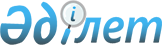 Облыстық мәслихаттың (IV сайланған III сессиясы) 2007 жылғы 14 желтоқсандағы "2008 жылға арналған облыстық бюджет туралы" N 36/3 шешіміне өзгерістер мен толықтырулар енгізу туралы
					
			Күшін жойған
			
			
		
					Павлодар облыстық мәслихатының 2008 жылғы 20 маусымдағы N 101/6 шешімі. Павлодар облысының Әділет департаментінде 2008 жылғы 20 маусымда N 3115 тіркелді. Мерзімінің өтуіне байланысты күші жойылды - Павлодар облыстық Әділет департаментінің 2009 жылғы 18 наурыздағы N 4-06/1966 хатымен.

      Ескерту. Мерзімінің өтуіне байланысты күші жойылды - Павлодар облыстық Әділет департаментінің 2009 жылғы 18 наурыздағы N 4-06/1966 хатымен.       Қазақстан Республикасының "Қазақстан Республикасындағы жергiлiктi мемлекеттiк басқару туралы" Заңының 6-бабы 1-тармағының 1)-тармақшасына, Қазақстан Республикасының 2004 жылғы 24 сәуiрдегi Бюджет кодексiнiң 111-бабының 5-тармағына сәйкес облыстық мәслихат ШЕШIМ ЕТЕДI: 

      облыстық мәслихаттың (IV сайланған V сессиясы) 2008 жылғы 28 наурыздағы "Облыстық мәслихаттың (IV сайланған ІІІ сессиясы) 2007 жылғы 14 желтоқсандағы "2008 жылға арналған облыстық бюджет туралы" N 36/3 шешіміне өзгерістер мен толықтырулар енгізу туралы" N 85/5 шешімін енгізілген өзгерістер және толықтырулармен (2008 жылғы 31 наурыздағы мемлекеттiк тiзiлiмде N 3109 болып тiркелген, 2008 жылғы 24 сәуірдегі "Сарыарқа самалы" N 45 газетiнде, 2008 жылғы 12 сәуірдегі "Звезда Прииртышья" N 40 газетiнде жарияланған) облыстық мәслихаттың (IV сайланған ІІІ сессиясы) 2007 жылғы 14 желтоқсандағы "2008 жылға арналған облыстық бюджет туралы" N 36/3 шешiмiне (2007 жылғы 24 желтоқсандағы мемлекеттiк тiзiлiмде N 3099 болып тiркелген, 2008 жылғы 5 қаңтардағы "Сарыарқа самалы" N 1 газетiнде, 2008 жылғы 5 қаңтардағы "Звезда Прииртышья" N 1 газетiнде жарияланған) мынадай өзгерiстер мен толықтырулар енгiзiлсiн: 

      1. 2008 жылға арналған облыстық бюджет 1-қосымшаға сәйкес мына көлемдерде бекiтiлсiн: 

      1) кiрiстер - 53236175 мың теңге, соның iшiнде: 

      салықтық түсiмдер - 14494748 мың теңге; 

      салықтық емес түсiмдер - 169372 мың теңге; 

      негiзгi капиталды сатудан түскен түсiмдер - 2000 мың теңге; 

      трансферттердiң түсiмдерi - 38570055 мың теңге; 

      2) шығындар - 52058148 мың теңге; 

      3) операциялық сальдо - 1178027 мың теңге; 

      4) таза бюджеттiк кредит беру - 473550 мың теңге, соның iшiнде: 

      бюджеттiк кредиттер - 1097000 мың теңге; 

      бюджеттiк кредиттердi өтеу - 623450 мың теңге; 

      5) қаржы активтерiмен жасалатын операциялар бойынша сальдо - 516482 мың теңге, соның iшiнде: 

      қаржы активтерiн сатып алу - 516482 мың теңге; 

      6) бюджет профицитi - 187995 мың теңге; 

      бюджет профицитiн пайдалану - 187995 мың теңге."; 

      көрсетiлген шешiмнiң 10-тармағындағы абзац мына мазмұнмен толықтырылсын: 

      "22-қосымшаға сай табысы аз отбасынан шыққан студенттерді жоғары оқу орнында оқытуға - 25170 мың теңге; 

      23-қосымшаға сай жоғары оқу орындарында оқып жүрген табысы аз отбасынан шыққан студенттерге ай сайынғы жәрдемақыны төлеуге - 4000 мың теңге; 

      Павлодар қаласының бюджеттік сала ұйымдарына жұмысқа жіберілетін жас мамандарға біржолғы әлеуметтік көмек төлеуге - 5400 мың теңге; 

      Павлодар қаласының бюджетіне мемлекеттік әлеуметтік тапсырысты іске асыруға - 3000 мың теңге; 

      Успен ауданының жолдарды пайдалануды қамтамасыз етуге - 10000 мың теңге"; 

      көрсетілген шешімнің 11-1 тармағы мына мазмұндағы абзацпен толықтырылсын: 

      "жалақының ең төменгі мөлшерінің ұлғаюына байланысты жергілікті бюджеттердің шығындарына өтемақыға - 231426 мың теңге, соның ішінде:       көрсетілген шешімнің 12- тармағындағы: 

      "458690" деген сандар "508690" деген сандармен ауыстырылсын; 

      "585887" деген сандар "635887" деген сандармен ауыстырылсын; 

      "49500" деген сандар "44000" деген сандармен ауыстырылсын; 

      көрсетілген шешімнің 12-1 тармағындағы: 

      "447000" деген сандар "574000" деген сандармен ауыстырылсын; 

      "300000" деген сандар "427000" деген сандармен ауыстырылсын; 

      көрсетiлген шешiмнiң 13- тармағы мына мазмұндағы абзацпен толықтырылсын: 

      "Екібастұз су" МКК-нің жарғылық капиталын ұлғайтуға 229000 мың теңге сомасында" 

      көрсетiлген шешiмнiң 16- тармағы мына редакцияда жазылсын: 

      "10. Облыс жергілікті атқарушы органының 2008 жылға арналған сақтық қоры 485700 мың теңге сомасында бекітілсін."; 

      көрсетілген шешімнің 17- тармағы алынсын; 

      көрсетілген шешімге берілген 1, 2, 3, 4, 7, 8, 12- қосымшалар осы шешімге берілген 1, 2, 3, 4, 5, 6, 7- қосымшаларға сай жаңа редакцияда жазылсын; 

      көрсетiлген шешiм осы шешімге берілген 8, 9 - қосымшаларға сай 22, 23 - қосымшалармен толықтырылсын. 

      2. Осы шешiмнiң орындалуын бақылау Павлодар облыстық мәслихатының экономика және бюджет жөнiндегi тұрақты комиссиясына жүктелсiн. 

      3. Осы шешiм 2008 жылғы 1 қаңтардан бастап қолданысқа енедi.       Сессия төрағасы                            А. Бабенко       Облыстық мәслихаттың хатшысы               Р. Гафуров 

  Павлодар облыстық мәслихатының         

(IV сайланған VI сессиясы) 2008 жылғы 20 маусымдағы 

"Облыстық мәслихаттың (IV сайланған III сессиясы) 

2007 жылғы 14 желтоқсандағы "2008 жылға       

арналған облыстық бюджет туралы"        

N 36/3 шешiмiне өзгерiстер мен толықтырулар    

енгiзу туралы" N 101/6 шешiмiне          

1-қосымша                     Павлодар облыстық мәслихатының    

(IV сайланған III сессиясы) 2007 жылғы 

14 желтоқсандағы "2008 жылға арналған 

облыстық бюджет туралы" N 36/3 шешімін 

1-қосымша                  2008 жылға арналған облыстық бюджет 

(өзгерiстер және толықтырулармен) 

Павлодар облыстық мәслихатының         

(IV сайланған VI сессиясы) 2008 жылғы 20 маусымдағы 

"Облыстық мәслихаттың (IV сайланған III сессиясы) 

2007 жылғы 14 желтоқсандағы "2008 жылға       

арналған облыстық бюджет туралы"        

N 36/3 шешiмiне өзгерiстер мен толықтырулар    

енгiзу туралы" N 101/6 шешiмiне          

2-қосымша                     Павлодар облыстық мәслихатының    

(IV сайланған III сессиясы) 2007 жылғы 

14 желтоқсандағы "2008 жылға арналған 

облыстық бюджет туралы" N 36/3 шешімін 

2-қосымша               

   Бюджеттік инвестициялық жобаларды (бағдарламаларды) 

іске асыруға және заңды тұлғалардың жаргылық капиталын қалыптастыруға немесе ұлғайтуға бағытталған бюджеттік бағдарламаларға бөле отырып, 2008 жылға арналған 

облыстық бюджеттің бюджеттік даму бағдарламарының тізбесі 

(өзгерiстермен) 

Павлодар облыстық мәслихатының         

(IV сайланған VI сессиясы) 2008 жылғы 20 маусымдағы 

"Облыстық мәслихаттың (IV сайланған III сессиясы) 

2007 жылғы 14 желтоқсандағы "2008 жылға       

арналған облыстық бюджет туралы"        

N 36/3 шешiмiне өзгерiстер мен толықтырулар    

енгiзу туралы" N 101/6 шешiмiне          

3-қосымша                     Павлодар облыстық мәслихатының    

(IV сайланған III сессиясы) 2007 жылғы 

14 желтоқсандағы "2008 жылға арналған 

облыстық бюджет туралы" N 36/3 шешімін 

3-қосымша                2008 жылға арналған жерлікті бюджеттердә атқару үдерәсәнде 

секвестрге жатпайтын жергілікті бюджеттік бағдарламалардың тізбесі 

(өзгерiстермен) 

Павлодар облыстық мәслихатының         

(IV сайланған VI сессиясы) 2008 жылғы 20 маусымдағы 

"Облыстық мәслихаттың (IV сайланған III сессиясы) 

2007 жылғы 14 желтоқсандағы "2008 жылға       

арналған облыстық бюджет туралы"        

N 36/3 шешiмiне өзгерiстер мен толықтырулар    

енгiзу туралы" N 101/6 шешiмiне          

4-қосымша                     Павлодар облыстық мәслихатының    

(IV сайланған III сессиясы) 2007 жылғы 

14 желтоқсандағы "2008 жылға арналған 

облыстық бюджет туралы" N 36/3 шешімін 

4-қосымша                "Бұлақ" бағдарламасын iске асыруға облыстық маңызы барқалалар мен аудандар бюджеттерiне берiлетiн ағымдағы нысаналы трансферттер сомаларын бөлу (өзгерiстермен) 

Павлодар облыстық мәслихатының         

(IV сайланған VI сессиясы) 2008 жылғы 20 маусымдағы 

"Облыстық мәслихаттың (IV сайланған III сессиясы) 

2007 жылғы 14 желтоқсандағы "2008 жылға       

арналған облыстық бюджет туралы"        

N 36/3 шешiмiне өзгерiстер мен толықтырулар    

енгiзу туралы" N 101/6 шешiмiне          

5-қосымша                     Павлодар облыстық мәслихатының    

(IV сайланған III сессиясы) 2007 жылғы 

14 желтоқсандағы "2008 жылға арналған 

облыстық бюджет туралы" N 36/3 шешімін 

7-қосымша                Бiлім беру объектiлерiнiң құрылысына облыстық маңызы бар 

қалалар мен аудандар бюджеттерiне берiлетiн нысаналы 

даму трансферттерi сомаларын бөлу 

(өзгерiстермен) 

Павлодар облыстық мәслихатының         

(IV сайланған VI сессиясы) 2008 жылғы 20 маусымдағы 

"Облыстық мәслихаттың (IV сайланған III сессиясы) 

2007 жылғы 14 желтоқсандағы "2008 жылға       

арналған облыстық бюджет туралы"        

N 36/3 шешiмiне өзгерiстер мен толықтырулар    

енгiзу туралы" N 101/6 шешiмiне          

6-қосымша                     Павлодар облыстық мәслихатының    

(IV сайланған III сессиясы) 2007 жылғы 

14 желтоқсандағы "2008 жылға арналған 

облыстық бюджет туралы" N 36/3 шешімін 

8-қосымша                Дене тәрбиесi мен спорт объектiлерiнiң құрылысына аудандар мен облыстық маңызы бар қалалар бюджеттерiне берiлетiн нысаналы даму трансферттерi сомаларын бөлу 

(өзгерiстер мен толықтырулармен) 

Павлодар облыстық мәслихатының         

(IV сайланған VI сессиясы) 2008 жылғы 20 маусымдағы 

"Облыстық мәслихаттың (IV сайланған III сессиясы) 

2007 жылғы 14 желтоқсандағы "2008 жылға       

арналған облыстық бюджет туралы"        

N 36/3 шешiмiне өзгерiстер мен толықтырулар    

енгiзу туралы" N 101/6 шешiмiне          

7-қосымша                     Павлодар облыстық мәслихатының    

(IV сайланған III сессиясы) 2007 жылғы 

14 желтоқсандағы "2008 жылға арналған 

облыстық бюджет туралы" N 36/3 шешімін 

12-қосымша                Қоммуналдық шаруашылық ушін мамандандырылған техника сатып алуға аудандар бюджеттеріне нысаналы даму трансферттерi сомаларын бөлу 

(өзгерiстермен) 

Павлодар облыстық мәслихатының         

(IV сайланған VI сессиясы) 2008 жылғы 20 маусымдағы 

"Облыстық мәслихаттың (IV сайланған III сессиясы) 

2007 жылғы 14 желтоқсандағы "2008 жылға       

арналған облыстық бюджет туралы"        

N 36/3 шешiмiне өзгерiстер мен толықтырулар    

енгiзу туралы" N 101/6 шешiмiне          

8-қосымша                     Павлодар облыстық мәслихатының    

(IV сайланған III сессиясы) 2007 жылғы 

14 желтоқсандағы "2008 жылға арналған 

облыстық бюджет туралы" N 36/3 шешімін 

22-қосымша                Табысы аз отбасынан шыққан студенттерді 

жоғары оқу орнында оқытуға аудандар мен облыстық 

маңызы бар қалалар бюджеттерiне берiлетiн ағымдағы 

нысаналы трансферттер сомаларын бөлу 

Павлодар облыстық мәслихатының         

(IV сайланған VI сессиясы) 2008 жылғы 20 маусымдағы 

"Облыстық мәслихаттың (IV сайланған III сессиясы) 

2007 жылғы 14 желтоқсандағы "2008 жылға       

арналған облыстық бюджет туралы"        

N 36/3 шешiмiне өзгерiстер мен толықтырулар    

енгiзу туралы" N 101/6 шешiмiне          

9-қосымша                     Павлодар облыстық мәслихатының    

(IV сайланған III сессиясы) 2007 жылғы 

14 желтоқсандағы "2008 жылға арналған 

облыстық бюджет туралы" N 36/3 шешімін 

23-қосымша                Жоғары оқу орындарында оқып жүрген аз отбасынан шыққан 

студенттерге ай сайынғы жәрдемақыны төлеуге аудандар 

мен облыстық маңызы бар қалалар бюджеттерiне берiлетiн 

ағымдағы нысаналы трансферттер сомаларын бөлу 
					© 2012. Қазақстан Республикасы Әділет министрлігінің «Қазақстан Республикасының Заңнама және құқықтық ақпарат институты» ШЖҚ РМК
				Ертіс - 3297 мың теңге; Успен - 1323 мың теңге; Ақсу - 90855 мың теңге; Павлодар - 135951 мың теңге; Санаты Санаты Санаты Санаты Сомасы 

( мы ң те ң ге ) 
Сыныбы Атауы Сыныбы Атауы Сыныбы Атауы I шк i сыныбы I шк i сыныбы 1 
2 
3 
4 
5 
I. КІРІСТЕР 
53 236 175 1 
Салы қ ты қ т ү с i мдер 14 494 748 03 
Ә леуметтік салы қ 10 705 301 1 Әлеуметтік салық 10 705 301 05 
Тауарлар ғ а , ж ұ мыстар ғ а ж ә не 

қ ызметтер к ө рсетуге салынатын i шк i салы қ тар 3 789 447 3 Табиғи және басқа ресурстарды пайдаланғаны үшiн түсетiн түсiмдер 3 789 447 2 
Салы қ ты қ емес т ү с i мдер 169 372 01 
Мемлекет менш i г i нен т ү сет i н 

т ү с i мдер 34 227 1 Мемлекеттiк кәсiпорындардың 

таза кiрiсi бөлiгiндегi 

түсiмдерi 4 930 4 Мемлекеттiк меншiктегi заңды тұлғаларға қатысу үлесiне кiрiстер 591 5 Мемлекет меншiгiндегi мүлiктi 

жалға беруден түсетiн кiрiстер 11 500 7 Мемлекеттiк бюджеттен берiлген кредиттер бойынша сыйақылар 

(мүдделер) 17 206 02 
Мемлекеттік бюджеттен 

қ аржыландырылатын мемлекеттік мекемелерді ң тауарларды ( ж ұ мыстарды , 

қ ызметтер к ө рсетуді ) 

ө ткізуінен т ү сетін т ү сімдер 13 872 1 Мемлекеттік бюджеттен 

қаржыландырылатын мемлекеттік мекемелердің тауарларды 

(жұмыстарды, қызметтер көрсетуді) өткізуінен түсетін түсімдер 13 872 03 
Мемлекеттік бюджеттен 

қ аржыландырылатын мемлекеттік мекемелер 

ұ йымдастыратын мемлекеттік сатып алуды ө ткізуден т ү сетін а қ ша т ү сімдер i 4 100 1 Мемлекеттік бюджеттен 

қаржыландырылатын мемлекеттік мекемелер ұйымдастыратын мемлекеттік сатып алуды 

өткізуден түсетін ақша түсімдерi 4 100 04 
Мемлекетт i к бюджеттен 

қ аржыландырылатын , сондай - а қ 

Қ аза қ стан шы ғ ыстар 

сметасынан ) ұ сталатын ж ә не 

қ аржыландырылатын мемлекетт i к мекемелер салатын 

айыпп ұ лдар , ө с i мп ұ лдар , санкциялар , ө нд i р i п алулар 112 543 1 Мұнай секторы кәсiпорындарынан түсетiн түсiмдердi қоспағанда, 

мемлекеттiк бюджеттен 

қаржыландырылатын, сондай-ақ 

Қазақстан Республикасы Ұлттық 

Банкiнiң бюджетiнен (шығыстар сметасынан) ұсталатын және қаржыландырылатын мемлекеттiк мекемелер салатын айыппұлдар, өсiмпұлдар, 

санкциялар, өндiрiп алулар 112 543 06 
Бас қ а да салы қ ты қ емес 

т ү с i мдер 4 630 1 Басқа да салықтық емес түсiмдер 4 630 3 
Негізгі капиталды сатудан 

т ү сетін т ү сімдер 2 000 01 
Мемлекеттік мекемелерге бекітілген мемлекеттік 

м ү лікті сату 2 000 1 Мемлекеттік мекемелерге бекітілген мемлекеттік мүлікті сату 2 000 4 
Трансферттерд i ң т ү с i мдер i 38 570 055 01 
Т ө мен т ұ р ғ ан мемлекетт i к 

бас қ ару органдарынан алынатын трансферттер 10 934 318 2 Аудандық (қалалық) бюджеттерден трансферттер 10 934 318 02 
Мемлекетт i к бас қ аруды ң жо ғ ары т ұ р ғ ан органдарынан т ү сет i н трансферттер 27 635 737 1 Республикалық бюджеттен түсетiн трансферттер 27 635 737 Функционалды қ топ Функционалды қ топ Функционалды қ топ Функционалды қ топ Функционалды қ топ Сомасы 

( мы ң те ң ге ) 
К i ш i функция Атауы К i ш i функция Атауы К i ш i функция Атауы К i ш i функция Атауы Бюджетт i к ба ғ дарламаны ң ә к i мш i с i Бюджетт i к ба ғ дарламаны ң ә к i мш i с i Бюджетт i к ба ғ дарламаны ң ә к i мш i с i Ба ғ дарлама Ба ғ дарлама 1 
2 
3 
4 
5 
6 
II. ШЫ Ғ ЫНДАР 
52 058 148  1 Жалпы сипатта ғ ы мемлекетт i к қ ызметтер 

к ө рсету 1 194 883 01 Мемлекетт i к бас қ аруды ң жалпы функцияларын орындайтын 

ө к i лд i, ат қ арушы ж ә не бас қ а органдар 750 810 110 Облыс м ә слихатыны ң аппараты 31 287 001 Облыс мәслихатының қызметiн 

қамтамасыз ету 31 287 120 Облыс ә к i м i н i ң аппараты 719 523 001 Облыс әкiмiнiң қызметiн 

қамтамасыз ету 652 270 002 Ақпараттық жүйелер құру 67 253 02 Қ аржылы қ қ ызмет 333 933 257 Облыс қ аржы бас қ армасы 333 933 001 Қаржы басқармасының қызметiн 

қамтамасыз ету 83 949 009 Коммуналдық меншiктi 

жекешелендiрудi ұйымдастыру 7 560 010 Коммуналдық меншiкке түскен мүлiктi есепке алу, сақтау, 

бағалау және сату 324 113 Жергілікті бюджеттерден алынатын трансферттер 242 100 05 Жоспарлау ж ә не статистикалы қ қ ызмет 94 990 258 Облыс экономика ж ә не бюджетт i к жоспарлау бас қ армасы 94 990 001 Экономика және бюджеттiк жоспарлау басқармасының 

қызметiн қамтамасыз ету 94 990 09 Жалпы сипатта ғ ы ө зге де мемлекетт i к қ ызметтер 15 150 120 Облыс ә к i м i н i ң аппараты 15 150 008 Мемлекеттiк қызметшiлердi 

компьютерлiк сауаттылыққа оқытуға аудандар (облыстық 

маңызы бар қалалар) 

бюджеттерiне берiлетiн нысаналы даму трансферттер 15 150  2 Қ ор ғ аныс 124 054 01 Ә скери м ұқ таждар 20 192 250 Облыс ж ұ мылдыру дайынды ғ ы , азаматты қ қ ор ғ аныс , авариялар мен д ү лей апаттарды ң алдын алуды ж ә не жоюды ұ йымдастыру бас қ армасы 20 192 003 Жалпыға бiрдей әскери мiндеттi атқару шеңберiндегi iс-шаралар 14 408 007 Аумақтық қорғанысты дайындау және облыстық ауқымдағы аумақтық қорғаныс 5 784 02 Т ө тенше жа ғ дайлар ж ө н i ндег i ж ұ мыстарды ұ йымдастыру 103 862 250 Облыс ж ұ мылдыру дайынды ғ ы , азаматты қ қ ор ғ аныс , авариялар мен д ү лей апаттарды ң алдын алуды ж ә не жоюды ұ йымдастыру бас қ армасы 103 862 001 Жұмылдыру дайындығы, азаматтық 

қорғаныс және авариялар мен дүлей апаттардың алдын алуды және жоюды ұйымдастыру басқармасының қызметiн 

қамтамасыз ету 29 841 005 Облыстық ауқымдағы жұмылдыру дайындығы және жұмылдыру 6 178 006 Облыстық ауқымдағы төтенше жағдайлардың алдын алу және оларды жою 67 843  3 Қ о ғ амды қ т ә ртіп , 

қ ауіпсіздік , құқ ы қ , 

сот , қ ылмысты қ - ат қ ару 

қ ызметі 2 227 683 01 Құқ ы қ қ ор ғ ау қ ызметі 2 227 683 252 Облысты қ бюджеттен 

қ аржыландырылатын ат қ арушы ішкі істер органы 2 227 683 001 Облыстық бюджеттен 

қаржыландырылатын атқарушы ішкі істер органының қызметін 2 118 269 002 Облыс аумағында қоғамдық 

тәртіпті қорғау және қоғамдық қауіпсіздікті 

қамтамасыз ету 107 793 003 Қоғамдық тәртіпті қорғауға 

қатысатын азаматтарды көтермелеу 1 621  4 Б i л i м беру 9 528 801 02 Бастауыш , нег i зг i орта ж ә не жалпы орта б i л i м беру 3 334 502 260 Облыс дене шыны қ тыру ж ә не спорт бас қ армасы 842 463 006 Балалар мен жеткiншектерге спорт бойынша қосымша бiлiм беру 694 808 007 Мамандандырылған бiлiм беру ұйымдарында спорттағы дарынды балаларға жалпы бiлiм беру 147 655 261 Облыс б i л i м беру бас қ армасы 2 492 039 003 Арнайы оқыту бағдарламалары бойынша жалпы бiлiм беру 594 225 006 Мамандандырылған бiлiм беру ұйымдарында дарынды балаларға жалпы бiлiм беру 990 343 018 Жаңадан iске қосылатын бiлiм беру объектiлерiн ұстауға аудандар (облыстық маңызы бар қалалар) бюджеттерiне берiлетiн ағымдағы нысаналы трансферттер 256 554 026 Аудандар (облыстық маңызы бар қалалар) бюджеттерiне бiлiм беру саласында мемлекеттiк жүйенiң жаңа технологияларын енгiзуге берiлетiн ағымдағы нысаналы трансферттер 343 690 048 Аудандардың (облыстық маңызы бар қалалардың) бюджеттерiне бастауыш, негiзгi орта және жалпы орта бiлiм беретiн мемлекеттiк мекемелердегi 

физика, химия, биология кабинеттерiн оқу жабдығымен жарақтандыруға берiлетiн ағымдағы нысаналы трансферттер 129 905 058 Аудандардың (облыстық маңызы бар қалалардың) бюджеттерiне бастауыш, негiзгi орта және жалпы орта бiлiм беретiн мемлекеттiк мекемелерде лингафондық және мультимедиалық кабинеттер 

құруға берiлетiн ағымдағы нысаналы трансферттер 177 322 04 Техникалы қ ж ә не к ә с i пт i к , орта б i л i мнен кей i нг i б i л i м беру 2 314 316 253 Облыс денсаулы қ са қ тау 

бас қ армасы 533 858 024 Техникалық және кәсiптiк бiлiм беру ұйымдарында мамандар даярлау 32 187 025 Орта бiлiмнен кейнгi бiлiм беру ұйымдарында мамандар даярлау 501 671 261 Облыс б i л i м беру бас қ армасы 1 780 458 024 Техникалық және кәсiби бiлiм беру ұйымдарында мамандар даярлау 1 724 572 025 Орта бiлiмнен кейiнгi бiлiм беру ұйымдарында мамандар даярлау 55 886 05 Мамандарды қ айта даярлау 

ж ә не б i л i кт i л i ктер i н арттыру 150 570 252 Облысты қ бюджеттен қ аржыландырылатын ат қ арушы 

i шк i i стер органы 21 794 007 Кадрлардың бiлiктiлiгiн арттыру және оларды қайта даярлау 21 794 253 Облыс денсаулы қ са қ тау 

бас қ армасы 40 645 003 Кадрларының бiлiктiлiгiн арттыру және оларды қайта даярлау 40 645 261 Облыс б i л i м беру бас қ армасы 88 131 010 Кадрлардың бiлiктiлiгiн арттыру және оларды қайта даярлау 88 131 09 Б i л i м беру саласында ғ ы ө зге де қ ызметтер 3 729 413 261 Облыс б i л i м беру бас қ армасы 501 419 001 Бiлiм беру басқармасының 

қызметiн қамтамасыз ету 43 745 004 Бiлiм берудiң мемлекеттiк облыстық мекемелерiнде бiлiм беру жүйесiн ақпараттандыру 23 901 005 Бiлiм берудiң мемлекеттiк облыстық мекемелер үшiн оқулықтар мен оқу-әдiстемелiк кешендердi сатып алу және жеткiзу 29 600 007 Облыстық ауқымда мектеп олимпиадаларын, мектептен тыс iс-шараларды және конкурстар өткiзу 186 095 011 Балалар мен жеткiншектердiң 

психикалық денсаулығын 

зерттеу және халыққа психологиялық-медициналық- 

педагогикалық консультациялық 

көмек көрсету 60 869 014 Аудандық (облыстық маңызы бар қалалар) бюджеттерге электрондық үкiмет шеңберiнде адами капиталды дамытуға берiлетiн нысаналы даму трансферттерi 2 010 113 Жергiлiктi бюджеттерден алынатын трансферттер 36 984 116 Электрондық үкiмет шеңберiнде адами капиталды дамыту 118 215 271 Облыс құ рылыс бас қ армасы 3 227 994 004 Бiлiм беру объектiлерiн салуға және қайта жаңартуға аудандар (облыстық маңызы бар қалалар) бюджеттерiне берiлетiн нысаналы даму трансферттер 694 990 005 Бiлiм беру объектiлерiн дамыту 2 533 004  5 Денсаулы қ са қ тау 17 136 797 01 Ке ң бей i нд i ауруханалар 5 428 382 253 Облыс денсаулы қ са қ тау 

бас қ армасы 5 428 382 004 Бастапқы медициналық-санитарлық көмек және денсаулық сақтау ұйымдары мамандарының жолдамасы бойынша стационарлық медициналық көмек көрсету 5 428 382 02 Халы қ ты ң денсаулы ғ ын қ ор ғ ау 1 287 849 253 Облыс денсаулы қ са қ тау 

бас қ армасы 457 673 005 Жергiлiктi денсаулық сақтау 

ұйымдары үшiн қан, оның 

құрамдас бөлiктерi мен препараттарын өндiру 322 720 006 Ана мен баланы қорғау 105 862 007 Салауатты өмір салтын насихаттау 28 330 017 Шолғыншы эпидемиологиялық 

қадағалау жүргiзу үшiн тест-жүйелерiн сатып алу 761 269 Облыс мемлекетт i к 

санитарлы қ - эпидемиологиялы қ 

қ ада ғ алау бас қ армасы 830 176 001 Мемлекеттiк санитарлық-эпидемиологиялық 

қадағалау басқармасының 

қызметiн қамтамасыз ету 412 886 002 Халықтың санитарлық- 

эпидемиологиялық салауаттылығы 413 919 003 Iндетке қарсы күрес 3 371 03 Мамандандырыл ғ ан медициналы қ к ө мек 3 312 929 253 Облыс денсаулы қ са қ тау 

бас қ армасы 3 137 136 009 Әлеуметтiк-елеулi және айналадағылар үшiн қауiп төндiретiн аурулармен ауыратын адамдарға медициналық көмек көрсету 2 653 566 019 Туберкулез ауруларын туберкулез ауруларына қарсы препараттарымен қамтамасыз ету 84 822 020 Диабет ауруларын диабетке 

қарсы препараттарымен 

қамтамасыз ету 249 994 021 Онкологиялық ауруларды химия препараттарымен қамтамасыз ету 110 717 022 Бүйрек жетiмсiз ауруларды дәрi-дәрмек құралдарымен, 

диализаторлармен, шығыс материалдарымен және бүйрегi алмастырылған ауруларды 

дәрi-дәрмек құралдарымен 

қамтамасыз ету 38 037 269 Облысты ң мемлекетт i к санитарлы қ - эпидемиологиялы қ 

қ ада ғ алау бас қ армасы 175 793 007 Халыққа иммундық алдын алуды жүргiзу үшiн вакциналарды және басқа иммунды биологиялық 

препараттарды орталықтандырылған сатып алу 175 793 04 Поликлиникалар 3 521 860 253 Облыс денсаулы қ са қ тау бас қ армасы 3 521 860 010 Халыққа бастапқы медициналық-санитарлық көмек көрсету 3 200 018 014 Халықтың жекелген санаттарын амбулаториялық деңгейде дәрiлiк заттармен және мамандандырылған балалар және емдiк тамақ өнiмдерiмен 

қамтамасыз ету 321 842 05 Медициналы қ к ө мекті ң бас қ а 

т ү рлері 569 273 253 Облыс денсаулы қ са қ тау 

бас қ армасы 569 273 011 Жедел және шұғыл көмек көрсету 524 602 012 Төтенше жағдайларда халыққа медициналық көмек көрсету 44 671 09 Денсаулы қ са қ тау 

саласында ғ ы ө зге де 

қ ызметтер 3 016 504 253 Облыс денсаулы қ са қ тау 

бас қ армасы 176 464 001 Денсаулық сақтау басқармасының 

қызметiн қамтамасыз ету 70 518 008 Қазақстан Республикасында ЖҚТБ iндетiнiң алдын алу және қарсы күрес жөнiндегi iс-шараларды iске асыру 44 893 013 Патологоанатомиялық ашып көрудi жүргiзу 50 380 016 Азаматтарды елдi мекеннiң шегiнен тыс емделуге тегiн және жеңiлдетiлген жол жүрумен қамтамасыз ету 3 728 018 Ақпараттық талдау орталықтарының қызметiн 

қамтамасыз ету 6 945 271 Облыс құ рылыс бас қ армасы 2 840 040 007 Денсаулық сақтау объектiлерiн дамыту 2 840 040  6 Ә леуметт i к к ө мек ж ә не 

ә леуметт i к қ амсыздандыру 1 580 681 01 Ә леуметт i к қ амсыздандыру 1 112 053 256 Облыс ж ұ мыспен қ амтуды 

ү йлестіру ж ә не ә леуметт i к 

ба ғ дарламалар бас қ армасы 656 338 002 Жалпы үлгiдегi мүгедектер мен қарттарды әлеуметтiк 

қамтамасыз ету 656 338 261 Облыс білім беру бас қ армасы 448 015 015 Жетiм балаларды, ата-анасының 

қамқорлығынсыз қалған балаларды әлеуметтiк 

қамсыздандыру 448 015 271 Облыс құ рылыс бас қ армасы 7 700 008 Әлеуметтiк қамтамасыз ету объектiлерiн дамыту 7 700 02 Ә леуметт i к к ө мек 216 659 256 Облыс ж ұ мыспен қ амтуды 

ү йлестіру ж ә не ә леуметт i к 

ба ғ дарламалар бас қ армасы 216 659 003 Мүгедектерге әлеуметтiк қолдау көрсету 88 659 020 Аудандар (облыстық маңызы бар қалалар) бюджеттерiне ең төменгi күнкөрiстiң мөлшерi өскенiне байланысты мемлекеттiк атаулы әлеуметтiк көмегiн және 18 жасқа дейiнгi балаларға айсайынғы мемлекеттiк жәрдемақыға берiлетiн ағымдағы нысаналы трансферттер 128 000 09 Ә леуметт i к к ө мек ж ә не 

ә леуметт i к қ амтамасыз ету салаларында ғ ы ө зге де 

қ ызметтер 251 969 256 Облыс ж ұ мыспен қ амтуды 

ү йлестіру ж ә не ә леуметт i к 

ба ғ дарламалар бас қ армасы 251 969 001 Жұмыспен қамтуды үйлестiру және әлеуметтiк бағдарламалар басқармасының қызметiн 

қамтамасыз ету 47 561 011 Жәрдемақыларды және басқа да әлеуметтiк төлемдердi 

есептеу, төлеу мен жеткiзу бойынша қызметтердi өтеу 79 113 Жергiлiктi бюджеттерден алынатын трансферттер 204 329  7 Т ұ р ғ ын ү й - коммуналды қ шаруашылы қ 2 928 412 01 Т ұ р ғ ын ү й шаруашылы ғ ы 1 939 000 271 Облыс құ рылыс бас қ армасы 1 939 000 010 Мемлекеттiк коммуналдық тұрғын 

үй қорының тұрғын үйiн салуға аудандар (облыстық маңызы бар қалалар) бюджеттерiне берiлетiн нысаналы даму трансферттерi 734 000 012 Аудандық (облыстық маңызы бар қалалардың) бюджеттерге инженерлiк коммуникациялық 

инфрақұрылымды дамытуға және жайластыруға берiлетiн даму трансферттерi 1 205 000 02 Коммуналды қ шаруашылы қ 989 412 271 Облыс құ рылыс бас қ армасы 747 840 013 Коммуналдық шаруашылықты дамытуға aудандap (облыстық маңызы бар қалалар) 

бюджеттерiне берiлетiн нысаналы даму трансферттерi 124 000 030 Коммуналдық шаруашылық 

объектiлерiн дамыту 623 840 279 Облыс энергетика ж ә не коммуналды қ шаруашылы қ 

бас қ армасы 241 572 001 Энергетика және коммуналдық шаруашылық 

басқармасының қызметiн 

қамтамасыз ету 31 672 113 Жергiлiктi бюджеттерден алынатын трансферттер 209 900  8 М ә дениет , спорт , туризм ж ә не а қ паратты қ ке ң i ст i к 2 633 566 01 М ә дениет саласында ғ ы қ ызмет 724 111 262 Облыс м ә дениет бас қ армасы 724 111 001 Мәдениет басқармасының 

қызметiн қамтамасыз ету 28 686 003 Мәдени-демалыс жұмысын қолдау 206 510 005 Тарихи-мәдени мұралардың 

сақталуын және оның қол жетiмдi болуын қамтамасыз ету 91 577 007 Театр және музыка өнерiн қолдау 116 436 113 Жергiлiктi бюджеттерден алынатын трансферттер 280 902 02 Спорт 1 464 910 260 Облыс дене шыны қ тыру ж ә не спорт бас қ армасы 829 023 001 Дене шынықтыру және спорт басқармасының қызметiн 

қамтамасыз ету 33 523 003 Облыстық деңгейде спорт жарыстарын өткiзу 53 342 004 Әртүрлi спорт түрлерi бойынша облыстық құрама командаларының мүшелерiн дайындау және олардың 

республикалық және халықаралық спорт 

жарыстарына қатысуы 729 658 113 Жергiлiктi бюджеттерден алынатын трансферттер 12 500 271 Облыс құ рылыс бас қ армасы 635 887 034 Аудандар (облыстық маңызы бар қалалар) бюджеттерiне дене шынықтыру және спорт объектiлерiн дамытуға бөлiнетiн нысаналы даму трансферттерi 635 887 03 А қ паратты қ ке ң i ст i к 334 987 259 Облыс м ұ ра ғ аттар ж ә не 

құ жаттама бас қ армасы 99 837 001 Мұрағаттар және құжаттама басқармасының қызметiн 

қамтамасыз ету 13 971 002 Мұрағат қорының сақталуын 

қамтамасыз ету 85 866 262 Облыс м ә дениет бас қ армасы 56 395 008 Облыстық кiтапханалардың жұмыс iстеуiн қамтамасыз ету 56 395 263 Облыс i шк i саясат бас қ армасы 149 553 002 Бұқаралық ақпарат құралдары арқылы мемлекеттiк ақпарат саясатын жұргiзу 149 553 264 Облыс тілдерді дамыту 

ж ө ніндегі бас қ армасы 29 202 001 Тiлдердi дамыту жөнiндегi 

басқарманың қызметiн қамтамасыз ету 16 419 002 Мемлекеттiк тiлдi және 

Қазақстан халықтарының 

басқа да тiлдерiн дамыту 12 783 04 Туризм 8 938 265 Облыс к ә с i пкерл i к ж ә не 

ө нерк ә с i п бас қ армасы 8 938 005 Туристiк қызметтi реттеу 8 938 09 М ә дениет , спорт , туризм ж ә не а қ паратты қ ке ң i ст i кт i 

ұ йымдастыру ж ө н i ндег i ө зге де қ ызметтер 100 620 263 Облыс i шк i саясат бас қ армасы 100 620 001 Iшкi саясат басқармасының 

қызметiн қамтамасыз ету 31 804 003 Жастар саясаты саласында өңiрлiк бағдарламаларды iске асыру 68 816 09 Отын - энергетика кешен i 

ж ә не жер қ ойнауын пайдалану 59 000 09 Отын - энергетика кешен i ж ә не жер қ ойнауын пайдалану саласында ғ ы ө зге де 

қ ызметтер 59 000 271 Облысты ң құ рылыс бас қ армасы 59 000 019 Жылу-энергетикалық жүйенi 

дамытуға аудандар (облыстық 

маңызы бар қалалар) 

бюджеттерiне нысаналы даму трансферттерi 59 000 10 Ауыл , су , орман , балы қ шаруашылы ғ ы , ерекше 

қ ор ғ алатын таби ғ и 

аума қ тар , қ орша ғ ан ортаны ж ә не жануарлар 

д ү ниес i н қ ор ғ ау , жер 

қ атынастары 3 576 858 01 Ауыл шаруашылы ғ ы 1 204 062 255 Облыс ауыл шаруашылы ғ ы 

бас қ армасы 1 204 062 001 Ауыл шаруашылығы басқармасының қызметiн 

қамтамасыз ету 46 565 002 Тұқым шаруашылығын дамытуды қолдау 31 493 004 Ауыл шаруашылығының ақпараттық- 

маркетингтiк жүйесiн дамыту 363 005 Республикалық меншiкке жатпайтын ауыл шаруашылығы 

ұйымдарының банкроттық 

рәсiмдерiн жүргiзу 115 010 Мал шаруашылығын дамытуды қолдау 232 091 011 Өсiмдiк шаруашылығы өнiмiнiң 

шығымдылығын және сапасын арттыру, көктемгi егiс және егiн жинау жұмыстарын жүргiзу үшiн қажеттi жанар- 

жағар май және басқа да тауар-материалдық 

құндылықтарының құнын арзандату 537 307 013 Мал шаруашылығы өнiмдерiнiң 

өнiмдiлiгiн және сапасын арттыру 237 750 014 Ауыл шаруашылығы тауарларын 

өндiрушiлерге су жеткiзу жөнiндегi қызметтердiң 

құнын субсидиялау 115 278 113 Жергiлiктi бюджеттерден алынатын трансферттер 3 100 02 Су шаруашылы ғ ы 1 684 555 255 Облыс ауыл шаруашылы ғ ы 

бас қ армасы 58 244 009 Ауыз сумен жабдықтаудың 

баламасыз көздерi болып табылатын сумен жабдықтаудың аса маңызды топтық жүйелерiнен ауыз су беру жөнiндегi қызметтердiң 

құнын субсидиялау 58 244 271 Облыс құ рылыс бас қ армасы 1 626 311 029 Сумен жабдықтау жұйесiн дамытуға аудандар 

(облыстық маңызы бар қалалар) бюджеттерiне берiлетiн нысаналы даму трансферттер 1 626 311 03 Орман шаруашылы ғ ы 97 384 254 Облыс таби ғ и ресурстар ж ә не таби ғ ат пайдалануды реттеу бас қ армасы 97 384 005 Ормандарды сақтау, қорғау, 

молайту және орман өсiру 97 384 05 Қ орша ғ ан ортаны қ ор ғ ау 566 782 254 Облыс таби ғ и ресурстар ж ә не таби ғ ат пайдалануды реттеу бас қ армасы 519 082 001 Табиғи ресурстар және табиғат пайдалануды реттеу басқармасының қызметін 

қамтамасыз ету 46 082 008 Қоршаған ортаны қорғау жөнiнде iс-шаралар өткiзу 473 000 271 Облыс құ рылыс бас қ армасы 47 700 022 Қоршаған ортаны қорғау объектiлерiн дамыту 47 700 06 Жер қ атынастары 24 075 251 Облыс жер қ атынастары бас қ армасы 24 075 001 Жер қатынастары басқармасының қызметiн 

қамтамасыз ету 24 075 11 Ө нерк ә сіп , с ә улет , қ ала құ рылысы ж ә не құ рылыс 

қ ызметі 88 860 02 С ә улет , қ ала құ рылысы ж ә не құ рылыс қ ызмет i 88 860 267 Облыс мемлекетт i к с ә улет - 

құ рылыс ба қ ылау бас қ армасы 28 857 001 Мемлекеттiк сәулет-құрылыс бақылау басқармасының қызметiн 

қамтамасыз ету 28 857 271 Облыс құ рылыс бас қ армасы 29 612 001 Құрылыс басқармасының қызметiн 

қамтамасыз ету 29 612 272 Облыс с ә улет ж ә не қ ала 

құ рылысы бас қ армасы 30 391 001 Сәулет және қала құрылысы басқармасының қызметiн 

қамтамасыз ету 30 391  12 К ө л i к ж ә не коммуникациялар 1 771 502 01 Автомобиль к ө л i г i 1 481 492 268 Облыс жолаушылар к ө л i г i ж ә не автомобиль жолдары 

бас қ армасы 1 481 492 003 Автомобиль жолдарының жұмыс 

iстеуiн қамтамасыз ету 1 141 492 007 Көлiк инфрақұрылымын дамытуға аудандар (облыстық маңызы бар қалалар) бюджеттерiне берiлетiн нысаналы даму трансферттерi 340 000 09 К ө л i к ж ә не коммуникациялар саласында ғ ы ө зге де 

қ ызметтер 290 010 268 Облыс жолаушылар к ө л i г i ж ә не автомобиль жолдары бас қ армасы 290 010 001 Жолаушылар көлiгi және автомобиль жолдары басқармасының қызметiн 

қамтамасыз ету 29 712 002 Көлiк инфрақұрылымын дамыту 127 000 005 Әлеуметтiк маңызы бар ауданаралық (қалааралық) 

қатынастар бойынша жолаушылар тасымалын ұйымдастыру 123 298 113 Жергiлiктi бюджеттерден алынатын трансферттер 10 000  13 Бас қ алар 901 280 01 Экономикалы қ қ ызметтерд i реттеу 48 827 265 Облыс к ә с i пкерл i к ж ә не ө нерк ә с i п бас қ армасы 48 827 001 Кәсiпкерлiк және өнеркәсiп басқармасының қызметiн 

қамтамасыз ету 48 827 09 Бас қ алар 852 453 257 Облыс қ аржы бас қ армасы 717 126 012 Облыстық жергiлiктi атқарушы органының резервi 485 700 019 Жалақының ең төменгі мөлшерінің ұлғаюына байланысты аудандар (облыстық маңызы бар қалалар) бюджеттеріне жергілікті бюджеттердің 

шығындарына өтемақыға берілетін ағымдығы нысаналы трансфертер 231 426 258 Облыс экономика ж ә не бюджетт i к жоспарлау бас қ армасы 120 000 003 Жергiлiктi бюджеттiк инвестициялық жобалардың 

(бағдарламалардың) техникалық- 

экономикалық негiздемелерiн 

әзiрлеу және оған сараптама жүргiзу 120 000 265 Облыс к ә с i пкерл i к ж ә не 

ө нерк ә с i п бас қ армасы 15 327 007 Индустриялық-инновациялық даму стратегиясын iске асыру 15 327 14 Борыш қ а қ ызмет к ө рсету 90 309 01 Борыш қ а қ ызмет к ө рсету 90 309 257 Облыс қ аржы бас қ армасы 90 309 004 Жергiлiктi атқарушы органдардың борышына қызмет көрсету 90 309 15 Трансферттер 8 215 462 01 Трансферттер 8 215 462 257 Облыс қ аржы бас қ армасы 8 215 462 007 Субвенциялар 8 065 219 011 Нысаналы пайдаланылмаған 

(толық пайдаланылмаған) 

трансферттердi қайтару 150 243 III. ОПЕРАЦИЯЛЫ Қ САЛЬДО 
1 178 027 IV. ТАЗА БЮДЖЕТТ I К КРЕДИТТЕУ 
473 550  Бюджетт i к кредиттер 1 097 000  7  Т ұ р ғ ын ү й - коммуналды шаруашылы қ 325 000 01 Т ұ р ғ ын ү й шаруашылы ғ ы 325 000 271 Облыс құ рылыс бас қ армасы 325 000 009 Тұрғын үй салуға және сатып алуға аудандар (облыстық 

маңызы бар қалалар) 

бюджеттерiне кредит беру 325 000 10 Ауыл , су , орман , балы қ шаруашылы ғ ы , ерекше 

қ ор ғ алатын таби ғ и 

аума қ тар , қ орша ғ ан ортаны ж ә не жануарлар 

д ү ниесін қ ор ғ ау , жер 

қ атынастары 572 000 01 Ауыл шаруашылы ғ ы 572 000 255 Облыс ауыл шаруашылы ғ ы бас қ армасы 572 000 003 Ауыл шаруашылығының тауар өндiрушiлерiне кредит беру 572 000  13 Бас қ алар 200 000 03 К ә с i пкерл i к қ ызметт i қ олдау ж ә не б ә секелест i кт i қ ор ғ ау 200 000 265 Облыс к ә с i пкерл i к ж ә не ө нерк ә с i п бас қ армасы 200 000 010 Мемлекеттiк инвестициялық 

саясатын iске асыруға "Шағын кәсiпкерлiктi дамыту қоры" 

АҚ-на кредит беру 200 000  5  Бюджетт i к кредиттерд i 

ө теу 623 450 01 
Бюджетт i к кредиттерд i ө теу 623 450 1 Мемлекеттiк бюджеттен берiлген бюджеттiк кредиттердi өтеу 623 450 V. Қ АРЖЫ АКТИВТЕР I МЕН ЖАСАЛАТЫН ОПЕРАЦИЯЛАР БОЙЫНША САЛЬДО 
516 482  Қ аржы активтерін 

сатып алу 566 482  13 Бас қ алар 516 482 09 
Бас қ алар 516 482 257 Облыс қ аржы бас қ армасы 516 482 005 Заңды тұлғалардың жарғылық 

капиталын қалыптастыру немесе ұлғайту 516 482 VI. БЮДЖЕТ ТАПШЫЛЫ Ғ Ы 

( ПРОФИЦИТ I) 
187 995 VII. БЮДЖЕТ ТАПШЫЛЫ Ғ ЫН Қ АРЖЫЛАНДЫРУ ( ПРОФИЦИТ I Н ПАЙДАЛАНУ ) 
-187 995 Функционалды қ топ Функционалды қ топ Функционалды қ топ Функционалды қ топ Функционалды қ топ К i ш i функция Атауы К i ш i функция Атауы К i ш i функция Атауы К i ш i функция Атауы Бюджетт i к ба ғ дарламаны ң ә к i мш i с i Бюджетт i к ба ғ дарламаны ң ә к i мш i с i Бюджетт i к ба ғ дарламаны ң ә к i мш i с i Ба ғ дарлама Ба ғ дарлама 1 
2 
3 
4 
5 
Инвестициялы қ жобалар 
 1 Жалпы сипатта ғ ы мемлекетт i к қ ызметтер к ө рсету 01 Мемлекетт i к бас қ аруды ң жалпы функцияларын орындайтын ө к i лд i, ат қ арушы ж ә не бас қ а органдар 120 Облыс ә к i м i н i ң аппараты 002 Ақпараттық жүйелер құру  4 Б i л i м беру 09 Б i л i м беру саласында ғ ы ө зге де қ ызметтер 271 Облыс құ рылыс бас қ армасы 004 Бiлiм беру объектiлерiн салуға және қайта жаңартуға аудандар (облыстық маңызы бар қалалар) бюджеттерiне берiлетiн нысаналы даму трансферттер 005 Бiлiм беру объектiлерiн дамыту  5 Денсаулы қ са қ тау 09 Денсаулы қ са қ тау саласында ғ ы ө зге де 

қ ызметтер 271 Облыс құ рылыс бас қ армасы 007 Денсаулық сақтау объектiлерiн дамыту  6 Ә леуметт i к к ө мек ж ә не ә леуметт i к 

қ амсыздандыру 01 Ә леуметт i к қ амсыздандыру 271 Облысты ң құ рылыс бас қ армасы 008 Әлеуметтiк қамтамасыз ету объектiлерiн дамыту 07 Т ұ р ғ ын ү й - коммуналды қ шаруашылы қ 01 Т ұ р ғ ын ү й шаруашылы ғ ы 271 Облыс құ рылыс бас қ армасы 009 Тұрғын үй салуға және сатып алуға аудандар (облыстық маңызы бар қалалар) 

бюджеттерiне кредит беру 010 Мемлекеттiк коммуналдық тұрғын үй қорының 

тұрғын үйiн салуға аудандар (облыстық маңызы бар қалалар) бюджеттерiне берiлетiн нысаналы даму трансферттерi 012 Аудандық (облыстық маңызы бар қалалардың) бюджеттерге инженерлiк коммуникациялық инфрақұрылымды дамытуға және жайластыруға берiлетiн даму трансферттерi 02 Коммуналды қ шаруашылы қ 271 Облыс құ рылыс бас қ армасы 013 Коммуналдық шаруашылықты дамытуға aудандap (облыстық маңызы бар қалалар) бюджеттерiне берiлетiн нысаналы даму трансферттерi 030 Коммуналдық шаруашылық объектiлерiн дамыту  8 М ә дениет , спорт , туризм ж ә не а қ паратты қ ке ң i ст i к 02 Спорт 271 Облыс құ рылыс бас қ армасы 034 Аудандар (облыстық маңызы бар қалалар) 

бюджеттерiне дене шынықтыру және спорт объектiлерiн дамытуға бөлiнетiн нысаналы даму трансферттерi 09 Отын - энергетика кешен i ж ә не жер 

қ ойнауын пайдалану 09 Отын - энергетика кешен i ж ә не жер қ ойнауын пайдалану саласында ғ ы ө зге де қ ызметтер 271 Облысты ң құ рылыс бас қ армасы 019 Жылу-энергетикалық жүйенi дамытуға аудандар (облыстық маңызы бар қалалар) бюджеттерiне нысаналы даму трансферттерi 10 Ауыл , су , орман , балы қ шаруашылы ғ ы , ерекше қ ор ғ алатын таби ғ и аума қ тар , 

қ орша ғ ан ортаны ж ә не жануарлар 

д ү ниес i н қ ор ғ ау , жер қ атынастары 02 Су шаруашылы ғ ы 271 Облыс құ рылыс бас қ армасы 029 Сумен жабдықтау жұйесiн дамытуға аудандар (облыстық маңы зыбар қалалар) 

бюджеттерiне берiлетiн нысаналы даму трансферттер 05 Қ орша ғ ан ортаны қ ор ғ ау 271 Облыс құ рылыс бас қ армасы 022 Қоршаған ортаны қорғау объектiлерiн дамыту  12 К ө л i к ж ә не коммуникациялар 01 Автомобиль к ө л i г i 268 Облыс жолаушылар к ө л i г i ж ә не автомобиль жолдары бас қ армасы 007 Көлiк инфрақұрылымын дамытуға аудандар (облыстық маңызы бар қалалар) 

бюджеттерiне берiлетiн нысаналы даму трансферттерi 09 К ө л i к ж ә не коммуникациялар саласында ғ ы 

ө зге де қ ызметтер 268 Облыс жолаушылар к ө л i г i ж ә не автомобиль жолдары бас қ армасы 002 Көлiк инфрақұрылымын дамыту Инвестициялы қ ба ғ дарламалар 
 1 Жалпы сипатта ғ ы мемлекетт i к қ ызметтер к ө рсету 09 Жалпы сипатта ғ ы ө зге де мемлекетт i к қ ызметтер 120 Облыс ә к i м i н i ң аппараты 008 Мемлекеттiк қызметшiлердi компьютерлiк сауаттылыққа оқытуға аудандар (облыстық маңызы бар қалалар) бюджеттерiне берiлетiн нысаналы даму трансферттер  4 Б i л i м беру 04 Техникалы қ ж ә не к ә с i пт i к , орта б i л i мнен 

кей i нг i б i л i м беру 253 Облыс денсаулы қ са қ тау бас қ армасы 024 Техникалық және кәсiптiк бiлiм беру ұйымдарында мамандар даярлау 025 Орта бiлiмнен кейнгi бiлiм беру ұйымдарында мамандар даярлау 261 Облыс б i л i м беру бас қ армасы 024 Техникалық және кәсiби бiлiм беру ұйымдарында мамандар даярлау 025 Орта бiлiмнен кейiнгi бiлiм беру ұйымдарында мамандар даярлау 09 Б i л i м беру саласында ғ ы ө зге де қ ызметтер 261 Облыс б i л i м беру бас қ армасы 004 Бiлiм берудiң мемлекеттiкоблыстық 

мекемелерiнде бiлiм беру жүйесiн ақпараттандыру 014 Аудандық (облыстық маңызы бар қалалар) 

бюджеттерге электрондық үкiмет шеңберiнде адами капиталды дамытуға берiлетiн нысаналы даму трансферттерi 116 Электрондық үкiмет шеңберiнде адами капиталды дамыту 10 Ауыл , су , орман , балы қ шаруашылы ғ ы , ерекше қ ор ғ алатын таби ғ и аума қ тар , 

қ орша ғ ан ортаны ж ә не жануарлар 

д ү ниес i н қ ор ғ ау , жер қ атынастары 01 Ауыл шаруашылы ғ ы 255 Облыс ауыл шаруашылы ғ ы бас қ армасы 003 Ауыл шаруашылығының тауар өндiрушiлерiне кредит беру 004 Ауыл шаруашылығының ақпараттық-маркетингтiк жүйесiн дамыту  13 Бас қ алар 03 К ә с i пкерл i к қ ызметт i қ олдау ж ә не 

б ә секелест i кт i қ ор ғ ау 265 Облыс к ә с i пкерл i к ж ә не ө нерк ә с i п бас қ армасы 010 Мемлекеттiк инвестициялық саясатын iске асыруға "Шағын кәсiпкерлiктi дамыту қоры" 

АҚ-на кредит беру За ң ды т ұ л ғ аларды ң жар ғ ылы қ капиталын 

қ алыптастыру ғ а ж ә не ү л ғ айту ғ а арнал ғ ан инвестициялар 
13 Бас қ алар 09 Бас қ алар 257 Облыс қ аржы бас қ армасы 005 Заңды тұлғалардың жарғылық капиталын қалыптастыру немесе ұлғайту Функционалды қ топ Функционалды қ топ Функционалды қ топ Функционалды қ топ Функционалды қ топ К i ш i функция Атауы К i ш i функция Атауы К i ш i функция Атауы К i ш i функция Атауы Бюджетт i к ба ғ дарламаны ң ә к i мш i с i Бюджетт i к ба ғ дарламаны ң ә к i мш i с i Бюджетт i к ба ғ дарламаны ң ә к i мш i с i Ба ғ дарлама Ба ғ дарлама 1 
2 
3 
4 
5 
Облысты қ бюджетті ң ба ғ дарламалары 
04 Б i л i м беру 02 Жалпы бастауыш , жалпы нег i зг i, жалпы орта 

б i л i м беру 261 Облыс б i л i м беру бас қ армасы 003 Арнайы оқыту бағдарламалары бойынша жалпы бiлiм беру 006 Мамандандырылған бiлiм беру ұйымдарында дарынды балаларға жалпы бiлiм беру 05 Денсаулы қ са қ тау 04 Поликлиникалар 253 Облыс денсаулы қ са қ тау бас қ армасы 010 Халыққа бастапқы медициналық-санитарлық көмек көрсету 014 Халықтың жекелген санаттарын амбулаториялық деңгейде дәрiлiк заттармен және мамандандырылған балалар және емдiк тамақ өнiмдерiмен қамтамасыз ету Аудандар ( облысты қ ма ң ызы бар қ алалар ) бюджеттеріні ң ба ғ дарламалары 
04 Б i л i м беру 02 Жалпы бастауыш , жалпы нег i зг i, жалпы орта 

б i л i м беру 454 Ауданны ң ( облысты қ ма ң ызы бар қ аланы ң ) 

б i л i м беру б ө л i м i 003 Жалпы білім беру Р / с N 
Қ алалар мен аудандар 

атаулары 
Сомасы 

( мы ң те ң ге ) 
соны ң i ш i нде 
Облыс дене 

т ә рбиес i ж ә не спорт 

бас қ армасы 
Облыс 

м ә дениет 

бас қ армасы 
1 Ақтоғай ауданы 30 568 900 29 668 2 Баянауыл ауданы 10 012 900 9 112 3 Железин ауданы 26 426 900 25 526 4 Ертіс ауданы 44 610 900 43 710 5 Качиры ауданы 9 728 900 8 828 6 Лебяжi ауданы 22 955 900 22 055 7 Май ауданы 41 712 1 900 39 812 8 Павлодар ауданы 25 069 900 24 169 9 Успен ауданы 14 620 2 400 12 220 10 Шарбақты ауданы 3 510 900 2 610 11 Ақсу қаласы 19 092 500 18 592 12 Екiбастұз қаласы 500 500 Барлығы 248 802 12 500 236 302 Р / с N 
Қ алалар мен аудандар атаулары 
Сомасы 

( мы ң те ң ге ) 
1 Ертіс ауданы 100 000 2 Качиры ауданы 208 690 3 Лебяжi ауданы 100 000 4 Ақсу қаласы 50 000 5 Павлодар қаласы 50 000 Барлығы 508 690 Р / с N 
Қ алалар мен аудандар атауы 
Сомасы 

( мы ң тенге ) 
1 Ақтоғай ауданы 50 587 2 Баянауыл ауданы 30 000 3 Железин ауданы 40 000 4 Ертiс ауданы 15 000 5 Лебяжi ауданы 15 000 6 Май ауданы 15 000 7 Успен ауданы 15 000 8 Шарбақты ауданы 370 300 9 Ақсу қаласы 40 000 10 Екiбастұз қаласы 45 000 Барлығы 635 887 Р / с N 
Қ алалар мен аудандар атауы 
Сомасы 

( мы ң тенге ) 
1 Ақтоғай ауданы 5 500 2 Баянауыл ауданы 5 500 3 Железин ауданы 5 500 4 Ертiс ауданы 5 500 5 Качиры ауданы 5 500 6 Лебяжi ауданы 5 500 7 Май ауданы 5 500 8 Шарбақты ауданы 5 500 Барлығы 44 000 Р / с N 
Қ алалар мен аудандар атауы 
Сомасы 

( мы ң тенге ) 
1 Ақтоғай ауданы 1 500 2 Баянауыл ауданы 1 770 3 Железин ауданы 1 260 4 Ертіс ауданы 1 770 5 Качиры ауданы 1 260 6 Лебяжi ауданы 1 500 7 Май ауданы 1 500 8 Павлодар ауданы 1 900 9 Успен ауданы 1 500 10 Шарбақты ауданы 1 260 11 Ақсу қаласы 3 150 12 Павлодар қаласы 3 400 13 Екiбастұз қаласы 3 400 Барлығы 25 170 Р / с N 
Қ алалар мен аудандар атауы 
Сомасы 

( мы ң тенге ) 
1 Ақтоғай ауданы 240 2 Баянауыл ауданы 280 3 Железин ауданы 200 4 Ертіс ауданы 280 5 Качиры ауданы 200 6 Лебяжi ауданы 240 7 Май ауданы 240 8 Павлодар ауданы 300 9 Успен ауданы 240 10 Шарбақты ауданы 200 11 Ақсу қаласы 500 12 Павлодар қаласы 540 13 Екiбастұз қаласы 540 Барлығы 4 000 